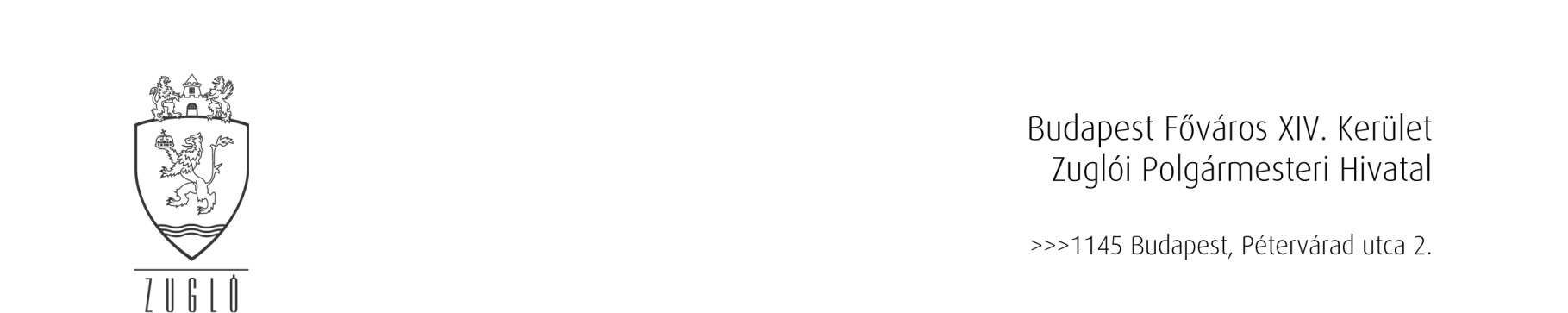                         TúLFIZETÉS VISSZAUTALáSI KÉRELEMAdózó neve:……………………………………………………………………… Adózó címe:……………………………………………………………………… Adószáma, adóazonosító jele:………………………………………….  A(z) .......................................... adónemen fennálló túlfizetést (csak az egyik sort töltse ki!) 1.) az alábbi címre kérem utalni:     lakcím:...................................................................... 2.) az alábbi számlaszámra kérem utalni:     számlaszám:.............................................................. 3.) nem kérem vissza,     kérem elszámolni a későbbiekben esedékes adókivetésre [ ]     (X -el jelôlje)Az adózás rendjéről szóló többször módosított 2017. évi CL. törvény 76. § (1) bekezdése értelmében nyilatkozom, hogy kérelmem időpontjában más adóhatóságnál esedékessé vált tartozásom    [ ] VAN      [ ] NINCS(a megfelelő helyre kérem tegyen X-et) A kérelem benyújtásának napján a következő köztartozásaim állnak fenn:      A tartozást nyilvántartó szervezet   Megnevezése                     Számlaszáma             A tartozás összege 1.)..............................  ..............................   ………………….................-Ft 2.)………….....................  ..............................   ………………….................-Ft Budapest, 20........................------------------------------------Aláírás    (szervezet esetén: cégszerű aláírás és pecsét szükséges)